Указ Президента Российской Федерации от 21 апреля 2014 г. N 268 "О мерах по реабилитации армянского, болгарского, греческого, крымско-татарского и немецкого народов и государственной поддержке их возрождения и развития"04 Мая 2014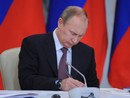 В целях восстановления исторической справедливости, устранения последствий незаконной депортации с территории Крымской АССР армянского, болгарского, греческого, крымско-татарского и немецкого народов и допущенных нарушений их прав постановляю:1. Правительству Российской Федерации:а) совместно с органами государственной власти Республики Крым и г. Севастополя:принять комплекс мер по восстановлению исторической справедливости, политическому, социальному и духовному возрождению армянского, болгарского, греческого, крымско-татарского и немецкого народов, подвергшихся незаконной депортации и политическим репрессиям по национальному и иным признакам;определить особенности применения Федерального закона от 30 июня 2006 г. № 93-ФЗ "О внесении изменений в некоторые законодательные акты Российской Федерации по вопросу оформления в упрощенном порядке прав граждан на отдельные объекты недвижимого имущества" на территориях Республики Крым и г. Севастополя в переходный период с учетом необходимости обеспечения защиты прав и законных интересов армянского, болгарского, греческого, крымско-татарского, немецкого и иных народов;б) при разработке федеральной целевой программы социально-экономического развития Республики Крым и г. Севастополя до 2020 года предусмотреть меры, направленные на национально-культурное и духовное возрождение армянского, болгарского, греческого, крымско-татарского и немецкого народов, а также на социальное обустройство территорий указанных субъектов Российской Федерации, определив источники финансирования программы;в) содействовать созданию и развитию национально- культурных автономий, иных общественных объединений и организаций армянского, болгарского, греческого, крымско-татарского и немецкого народов, получению гражданами Российской Федерации, проживающими на территориях Республики Крым и г. Севастополя, основного общего образования на языках указанных народов, развитию традиционных промыслов и форм хозяйствования, а также решению других вопросов социально-экономического развития армянского, болгарского, греческого, крымско-татарского и немецкого народов;г) оказывать содействие органам государственной власти Республики Крым и г. Севастополя в проведении мероприятий, приуроченных к 70-летию депортации армянского, болгарского, греческого, крымско-татарского и немецкого народов.2. Настоящий Указ вступает в силу со дня его официального опубликования.Президент  Российской ФедерацииВ. Путин